3GPP TSG RAN WG3 Meeting # 114-e 	R3-215880e-meeting, 1st – 11th November 2021					Title:	CB: # 2001_NTN_General  (1st round - summary)Source: 	Thales (moderator) Type:	discussionDocument for:	Agreement Agenda Item:	20.1 Work Item: 	NR_NTN_solutions: Solutions for NR to support non-terrestrial networks (NTN)\IntroductionThis document aims at discussing and agree on BL CRs related to the Rel-17 WI NR_NTN_solutions.Hereunder is recalled the description of the email discussion as defined by the RAN3 chair in its notes:CB: # 2001_NTN_General- Endorse BL CRs?- Can the Stage 2 and Stage 3 editorials be approved?(Thales - moderator)Summary of offline disc R3-215880The following TDOCs are considered as part of this discussion:For the Chairman’s NotesPropose the following:Endorse draft BL CR 38.300 in [R3-214663]Endorse draft BL CR 38.410 in [R3-214614]Endorse draft BL CR 38.413 in [R3-214664]Endorse draft BL CR 38.423 in [R3-214615]Agree proposals 1, 2, 3, 5, 7, 8, 9 and 10 of Text Proposal for the draft BL CR 38.300 in [R3-215099]Propose to capture the following:Rapporteur of the BL CR 38.300 should remove changes on changes In 16.x.4.3 and 16.x.5 and 16.x.7 in the next version of the CR.1st round discussionBL CR to TS 38.300The two below TDOCs, latest version BL CR for TS 38.300 as outcome of RAN3#113-e and a text proposal:Question 3.1.1: Is the draft BL CR 38.300 in [R3-214663] agreeable ?Summary of the discussion: Unanimous support to endorse the CRVodafone suggestedTo remove changes on changes In 16.x.4.3 and 16.x.5 and 16.x.7 => This can be cleaned by the rapporteur.To modify the following sentence as follow: “For a RRC_CONNECTED UE, when the gNB is configured to ensure that the UE is using an AMF that serves the country in which the UE is located, .Iif the gNB detects that the UE is in a different country to that served by the serving AMF, it should perform an NG handover to change to an appropriate AMF.” => To be discussed in the second round of this discussion.Question 3.1.2: Is the Text Proposal for the draft BL CR 38.300 in [R3-215099] agreeable ?Summary of the discussion:There has been unanimous support to agree Proposals 1, 2, 3, 5, 7, 8, 9 and 10 of Text Proposal for the draft BL CR 38.300 in [R3-215099]Other changes have been suggested instead of the proposals 4 & 6 of the same TDOC:In subclause 4.x	Non-Terrestrial Networks, the following is modified as follow“A Mapped Cell ID An NCGI provided to the 5GC within the User Location Information is specified in subclause 16.x.5. as specified in TS 38.413 [26] is a mapped cell ID, which corresponds to a fixed geographical area”In subclause 16.x.5, the following changes are proposed:“mMapped cCell ID”“16.x.5 Signalling [FFS]”following sentence should start as new line “NOTE:	The Cell Identity used for RAN Paging is assumed to typically represent a Uu Cell ID.”“The Cell Identity (as defined in TS 38.413 [26]) used in following cases corresponds to a mapped cell ID…”Remove reference to stage 3 specification in the sub bullet points (i.e. TS 38.413).These other changes need to be discussed in the second round.BL CR to TS 38.410The TDOC in [R3-214614] below, includes latest version BL CR for TS 38.410 as outcome of RAN3#113-e.Question 3.2: Is the draft BL CR 38.410 in [R3-214614] agreeable ?Summary of the discussion: Unanimous support to endorse the CRVodafone suggests to remove the Editor’s note “Text may need to be revised depending on RAN2/SA2/RAN3 progress”. This is to be discussed during 2nd round.BL CR to TS 38.413The two below TDOCs, latest version BL CR for TS 38.413 as outcome of RAN3#113-e and a text proposal:Question 3.3.1: Is the draft BL CR 38.413 in [R3-214664] agreeable ?Summary of the discussion: Unanimous support to endorse the CRQuestion 3.3.2: Is the Text Proposal for the draft BL CR 38.413 in [R3-215100] agreeable ?Summary of the discussion: Given majority of disagreements, the Text Proposal for the draft BL CR 38.413 in [R3-215100] is not approvedBL CR to TS 38.423The TDOC in [R3-214615] and below includes latest version BL CR for TS 38.423 as outcome of RAN3#112-e.Question 3.4: Is the draft BL CR 38.423 in [R3-214615] agreeable ?Summary of the discussion: Unanimous support to endorse the CR2nd round discussionBL CR to TS 38.300In draft CR 38.300, the following changes are proposed:In subclause 4.x	Non-Terrestrial Networks, the following is modified as follow“A Mapped Cell ID An NCGI provided to the 5GC within the User Location Information is specified in subclause 16.x.5. as specified in TS 38.413 [26] is a mapped cell ID, which corresponds to a fixed geographical area”In subclause 16.x.5, the following changes are proposed:“mMapped cCell ID”“16.x.5 Signalling [FFS]”following sentence should start as new line “NOTE:	The Cell Identity used for RAN Paging is assumed to typically represent a Uu Cell ID.”“The Cell Identity (as defined in TS 38.413 [26]) used in following cases corresponds to a mapped cell ID…”“For a RRC_CONNECTED UE, when the gNB is configured to ensure that the UE is using an AMF that serves the country in which the UE is located, .Iif the gNB detects that the UE is in a different country to that served by the serving AMF, it should perform an NG handover to change to an appropriate AMF.”Question 4.1: Are the proposed changes to the draft BL CR 38.300 in the endorsed [R3-214663] agreeable ?BL CR 38.410Question 4.2: Do you agree to remove the Editor’s note “Text may need to be revised depending on RAN2/SA2/RAN3 progress” from draft BL CR 38.410 in [R3-214614] ?Reference[1] R3-214663 Support Non-Terrestrial Networks (Huawei, Thales, Ericsson, ZTE, Qualcomm Incorporated)	draftCR[2] R3-215099 (TP for BL CR TS 38.300) NTN Stage 2 Update (Huawei)	other[3] R3-214614 Clarification of NAS Node Selection Function for NTN nodes providing access over multiple countries (Qualcomm Incorporated, Nokia, Nokia Shanghai Bell, Huawei)	CR0029r5, TS 38.410 v16.4.0, Rel-17, Cat. C[4] R3-214664 Support of NTN RAT identification and NTN RAT restrictions (Qualcomm Incorporated, Huawei, Thales, , Ericsson, Nokia, Nokia Shanghai Bell, CATT)	CR0490r7, TS 38.413 v16.7.0, Rel-17, Cat. B[5] R3-215100 (TP for BL CR TS 38.413) stage 3 TP for mapped CGIs (Huawei)	other[6] R3-214615 Support of NTN RAT identification and NTN RAT restrictions (Qualcomm Incorporated, Huawei, Thales, , Ericsson, Nokia, Nokia Shanghai Bell, CATT)	CR0488r6, TS 38.423 v16.7.0, Rel-17, Cat. BENDR3-214663Support Non-Terrestrial Networks (Huawei, Thales, Ericsson, ZTE, Qualcomm Incorporated)draftCRR3-215099(TP for BL CR TS 38.300) NTN Stage 2 Update (Huawei)otherR3-214614Clarification of NAS Node Selection Function for NTN nodes providing access over multiple countries (Qualcomm Incorporated, Nokia, Nokia Shanghai Bell, Huawei)CR0029r5, TS 38.410 v16.4.0, Rel-17, Cat. CR3-214664Support of NTN RAT identification and NTN RAT restrictions (Qualcomm Incorporated, Huawei, Thales, , Ericsson, Nokia, Nokia Shanghai Bell, CATT)CR0490r7, TS 38.413 v16.7.0, Rel-17, Cat. BR3-215100(TP for BL CR TS 38.413) stage 3 TP for mapped CGIs (Huawei)otherR3-214615Support of NTN RAT identification and NTN RAT restrictions (Qualcomm Incorporated, Huawei, Thales, , Ericsson, Nokia, Nokia Shanghai Bell, CATT)CR0488r6, TS 38.423 v16.7.0, Rel-17, Cat. BR3-214663Support Non-Terrestrial Networks (Huawei, Thales, Ericsson, ZTE, Qualcomm Incorporated)draftCRR3-215099(TP for BL CR TS 38.300) NTN Stage 2 Update (Huawei)otherCompanyAgree/not agreeCommentThalesAgreeEricssonAgreeCATTAgreeQualcommAgreeNokiaAgreeZTEAgreeSamsungAgreeCMCCAgreeHuaweiAgreeVodafoneAgree with small commentsIn 16.x.4.3 and 16.x.5 and 16.x.7 there are changes on changes.In 16.x.6, the following two “sentences” should be joined together:For a RRC_CONNECTED UE, when the gNB is configured to ensure that the UE is using an AMF that serves the country in which the UE is located.If the gNB detects that the UE is in a different country to that served by the serving AMF, it should perform an NG handover to change to an appropriate AMF.So that they say:For a RRC_CONNECTED UE, when the gNB is configured to ensure that the UE is using an AMF that serves the country in which the UE is located, if the gNB detects that the UE is in a different country to that served by the serving AMF, it should perform an NG handover to change to an appropriate AMF.CompanyAgree/not agreeCommentThalesAgreeEricssonPartially agreeAll proposals OK except:P4: we should replace the current sentence in the BL CR with “An NCGI provided to the 5GC within the User Location Information is specified in subclause 16.x.5.”P6: Agree that referring to st3 protocols in st2 is not very nice, but neither is adding semantics for single IEs according to the st2ish usage scenario. A compromise proposal could be to simplify 16.x.5 in st2 to avoid the need to add semantics.CATTAgreeAgree with the changes, and Ericsson’s suggestions are reasonable.QualcommAgree with commentsTend to agree with Ericsson. Also suggest we take the FFS out of the section heading.NokiaAgree with commentsP4: it states “An NCGI provided to the 5GC is specified in subclause 16.x.5.” In 16.x.5, the mapped cell ID can also be provided to the gNB.  Since this section is only about the “new” NTN ID, so this bullet may simply say “ – A Mapped Cell ID”In 16.x.5, Please change 2 “mapped cell ID” to “Mapped Cell ID”ZTEAgree with commentsThe comments from Ericsson and Nokia should be considered.And one more typo comment is that the structure of the following paragraph should be corrected, i.e. the NOTE should be moved to next paragraph.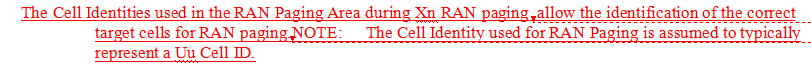 SamsungAgreeCMCCAgree with commentsAgree with Ericsson’s suggestion.HuaweiAgreeWe are also fine about Ericsson’s suggestion regarding P4. OK to take the FFS out of section heading and change 2 “mapped cell ID” to “Mapped cell ID” in 16.x.5.As for P6, well we are still thinking add some text in semantic description, is correct, does not harm and help to read the specification. However, following the principle of people must read stage 2 and stage 3, we can just remove the reference of Stage 2 and keep the text as it is. At lease if company are not happy add “as defined in stage 3” in the stage 2 i.e.:“The Cell Identity, as defined in stage 3, used in following cases corresponds”R3-214614Clarification of NAS Node Selection Function for NTN nodes providing access over multiple countries (Qualcomm Incorporated, Nokia, Nokia Shanghai Bell, Huawei)CR0029r5, TS 38.410 v16.4.0, Rel-17, Cat. CCompanyAgree/not agreeCommentThalesAgreeCould it be possible to add Thales among the co-sources of this CR ?EricssonAgreeCATTAgreeA typo, the Tdoc number should be R3-214614.QualcommAgreeGuess this is [3], not [1]Adding Thales is no problem, but maybe can be done when the next revision is provided.NokiaAgreeZTEAgreeSamsungAgreeCMCCAgreeHuaweiAgreeVodafoneagreeThis is the [5]th meeting for this BL CR without any change -> should we remove the editor’s note?When the NG-RAN node is configured to ensure that the selected AMF serves the country where the UE is located, as described in TS 23.501 [8], the NG-RAN node takes into account UE location information, if available, when determining the AMF.Editor’s note: Text may need to be revised depending on RAN2/SA2/RAN3 progress.R3-214664Support of NTN RAT identification and NTN RAT restrictions (Qualcomm Incorporated, Huawei, Thales, , Ericsson, Nokia, Nokia Shanghai Bell, CATT)CR0490r7, TS 38.413 v16.7.0, Rel-17, Cat. BR3-215100(TP for BL CR TS 38.413) stage 3 TP for mapped CGIs (Huawei)OtherCompanyAgree/not agreeCommentThalesAgreeEricssonAgreeCATTAgreeQualcommAgreeNokiaAgreeZTEAgreeSamsungAgreeCMCCAgreeHuaweiAgreeVodafoneagreeCompanyAgree/not agreeCommentThalesAgreeEricssonDisagreeThis TP is not really needed if we can simplify Sec. 16.x.5 in the st2 description: then we could avoid adding semantics all over the place. See also our comment to 5099.CATTDisagreeThe CR aims to link NR CGI to mapped NR cell for NTN  in the stage 3, but there’s no such kind of definition on what’s the mapped NR cell. As in the stage 2 BL CR, it has clearly defined Mapped Cell ID, and specified how it should be used, thus, no need the duplication work in stage 3.QualcommSo-soMy thought was « For NTN, identifies a mapped cell as defined in TS 38.300 »But also ok to avoid if possible to work from 38.300, as per Ericsson commentsNokiaThis seems a duplication to Stage-2. Suggest to just keep related text in Stage-2 (e.g. the text of current BL CR). Otherwise, whenever a change is made, e.g. use mapped cell ID in another NGAP message, we have to update both Stage-2 and Stage-3. ZTEAgree with the majority, this TP may not needed.SamsungAgree with the majority.CMCCAgree with the majority, this TP may not needed.HuaweiJust to make it clear, there is no duplication and the proposal is technically correct because the semantics of these IEs are not the same when you operate NTN.Say that we do not have problem with the majority to not help the specification reading.   R3-214615Support of NTN RAT identification and NTN RAT restrictions (Qualcomm Incorporated, Huawei, Thales, , Ericsson, Nokia, Nokia Shanghai Bell, CATT)CR0488r6, TS 38.423 v16.7.0, Rel-17, Cat. BCompanyAgree/not agreeCommentThalesAgreeEricssonAgreeCATTAgree QualcommAgreeNokiaAgreeZTEAgreeSamsungAgreeCMCCAgreeHuaweiAgreeVodafoneAgreeCompanyAgree/not agreeCommentThalesAgreeQualcommLooks okIt’s beginning to be hard to check without an actual CR, but above generally looks okHuaweiAgreeFor better reading, we have uploaded a draft TP for review.CompanyAgree/not agreeCommentThalesAgreeQualcommAgreeHuaweiAgree